Application form for Mobility grants within IRPWIND***NOTE*** All documents must be named as follows:Sub Programme letter, Scheme no., Surname, Document type. Ex: A_01_Smidt_cv For “Offshore Wind Energy”, Scheme 01 “2-4” weeks. See Table C) below.The application must be max. 6 pages, ex tables, figures and references.Applicant detailsHost Organization detailsRelevant Programme and length schemeD. Project descriptionThe application should take into account the following structure. Further sub-heading might be added. TITLE OF THE PROJECT1. IntroductionResearch topics, originalityTechnological Readiness Level (TRL) of the proposed concept.Definition of Key Performance Indicators (KPIs).Description of links to relevant EERA Sub Programmes (SP) and/or IRPWIND Core Projects (CP).2. Description of national projects aligned to the proposed activities in both the sending and the receiving OrganizationPlease consider that at least one of the partners should have a national project relevant to the proposal. Description of national projects from the receiving Organization (please erase if not actual).Description of national projects from the sending Organization (please erase if not actual).Foreseen European added value of national alignment.Description of the host institute: e.g. infrastructure, experience etc.3. Work planDeliverables, milestones etc.4. Benefits to EERA objective advancementContribution to the advancement of the EERA strategy goals, gaps addressed. 5. Dissemination and Transfer of Knowledge to other IRP and EERA Wind participants Explain ToK or dissemination strategies and plan of future collaboration with other IRP/EERA partners.6. Expected results Methodologies and/or databases and/or best practices functional to the activities of the IRP and EERA strategic agenda objectives. Assessment of the advancement of the TRL.Assessment of the KPIs.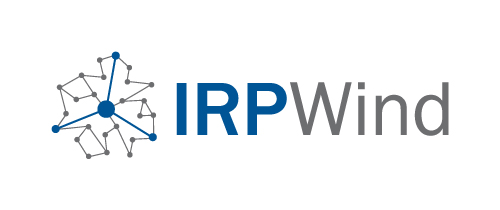 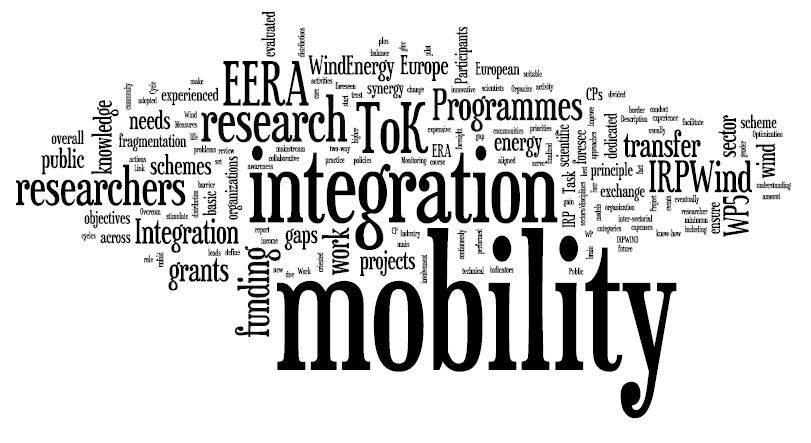 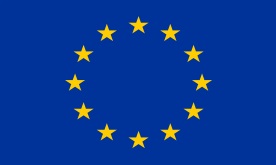 Funded by EU        Applicant NameApplicant SurnameHome OrganizationEERA/IRP Partner? (yes/no)Home Organization Postal addressE-mailInstitute nameEERA/IRP PARTNER?Contact personCountryE-mailCORE PROJECT?YES/NO(Please erase the non-relevant)(A) Offshore Wind Energy(B) Grid Integration(C) Structures and MaterialsRELEVANT     EERA SUB-PROGRAMMEMax 2(Please erase the non-relevant)(A) Offshore Wind Energy(B) Grid Integration(C) Structures and Materials  (D) Wind Conditions(E) Aerodynamics(F) Research Infrastructures(G)Wind integration –   economic and social aspectsLength of the grant scheme (Please erase the non-relevant length)Scheme:(01) 2-4 weeks(02) 4-26 weeksNumber of weeks:Start date: